Проект Об утверждении Порядка проведения анализа обращений граждан, поступивших в Исполнительный комитет Богдашкинского сельского поселения Нурлатского муниципального района Республики ТатарстанВ соответствии Федеральным законом от 02 мая 2006 года № 59-ФЗ "О порядке рассмотрения обращений граждан Российской Федерации" , Законом Республики Татарстан от 12 мая 2003 года № 16-ЗРТ "Об обращениях граждан в Республике Татарстан" и в целях установления в Исполнительном комитете Богдашкинского сельского поселения Нурлатского муниципального района единого порядка рассмотрения и анализа письменных и устных обращений граждан, Исполнительный комитет Богдашкинского сельского поселения Нурлатского муниципального района Республики ТатарстанПОСТАНАВЛЯЕТ:1. Утвердить порядок проведения анализа обращений граждан, поступивших в Исполнительный комитет Богдашкинского сельского поселения Нурлатского муниципального района Республики Татарстан.2. Опубликовать настоящее решение на официальном сайте Богдашкинского сельского поселения Нурлатского муниципального района Республики Татарстан и на официальном сайте правовой информации (//httр:pravo.tatarstan.ru) в установленный законом срок.3. Контроль за исполнением настоящего постановления оставляю за собой.Руководитель Исполнительного комитетаБогдашкинского сельского поселенияНурлатского муниципального районаРеспублики Татарстан                                                                                        А.Л. МихайловаПриложениек постановлениюИсполнительного комитетаБогдашкинского сельского поселенияНурлатского муниципального районаот "__" ________ 20__ г. № __ Порядок проведения анализа обращений граждан, поступивших в Исполнительный комитет Богдашкинского сельского поселения Нурлатского муниципального района Республики Татарстан 1. Настоящий порядок разработан во исполнение статьи 14 Федерального закона от 2 мая 2006 г. № 59-ФЗ "О порядке рассмотрения обращений граждан Российской Федерации", статьи 23 Закона Республики Татарстан от 12 мая 2003 года № 26-ЗРТ "Об обращениях граждан в Республике Татарстан" и устанавливает процедуру обобщения и анализа поступивших обращений граждан в Исполнительный комитет Богдашкинского сельского поселения Нурлатского муниципального района Республики Татарстан.2. Анализ обращений граждан, поступивших в Исполнительный комитет Богдашкинского сельского поселения Нурлатского муниципального района Республики Татарстан, проводится в целях повышения качества работы по рассмотрению обращений граждан, изучения общественного мнения и актуальных проблем граждан, а также совершенствования форм и методов работы с обращениями граждан, повышения качества защиты их прав и законных интересов.3. Анализ обращений граждан, осуществляется по всем обращениям граждан, поступивших за соответствующий период, в том числе обращениям в письменной форме, в форме электронного документа, направленным посредством Интернет-приемной, размещенной на официальном сайте Нурлатского муниципального района, а также обращениям, принятых в ходе личного приема граждан уполномоченными лицами.4. Анализ поступивших обращений осуществляется ежегодно.5. По результатам проведения анализа обращений граждан до 10 числа месяца следующего отчетным периодом, составляется аналитическая справка.6. Аналитическая справка должна содержать информацию о количестве граждан, принятых на личном приеме, об уполномоченных лицах по личному приему граждан и лично выездном приеме, о тематике обращений, о принятых по результатам обращений мерах, в том числе информацию о принятых нормативных правовых и иных актах (при наличии).7. Анализ обращений граждан, поступивших в орган местного самоуправления, за соответствующий период проводится путем сравнения с обращениями граждан, поступивших за аналогичный период предыдущего года.8. Секретарь Исполнительного комитета обеспечивает ежегодное размещение аналитической справки на официальном сайте сельского поселения в разделе "Обращения граждан" до 15 числа месяца, следующего за отчетным периодом.ИСПОЛНИТЕЛЬНЫЙ КОМИТЕТ БОГДАШКИНСКОГО СЕЛЬСКОГО ПОСЕЛЕНИЯ НУРЛАТСКОГО МУНИЦИПАЛЬНОГО РАЙОНА РЕСПУБЛИКИ ТАТАРСТАН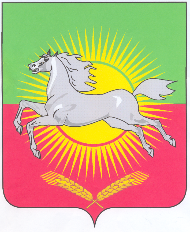 БОГДАН АВЫЛ ҖИРЛЕГЕ БАШКАРМА КОМИТЕТЫ НУРЛАТ МУНИЦИПАЛЬ РАЙОНЫ ТАТАРСТАН РЕСПУБЛИКАСЫПОСТАНОВЛЕНИЕc. Русское БогдашкиноБОЕРЫК «___»_______20__№ ___